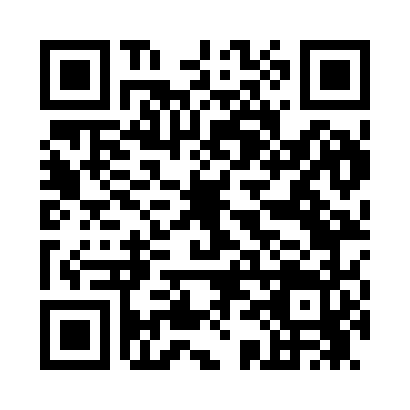 Prayer times for Hermondale, Missouri, USAMon 1 Jul 2024 - Wed 31 Jul 2024High Latitude Method: Angle Based RulePrayer Calculation Method: Islamic Society of North AmericaAsar Calculation Method: ShafiPrayer times provided by https://www.salahtimes.comDateDayFajrSunriseDhuhrAsrMaghribIsha1Mon4:195:471:044:538:209:482Tue4:205:471:044:548:209:483Wed4:215:481:044:548:209:474Thu4:215:481:044:548:209:475Fri4:225:491:044:548:209:476Sat4:235:491:054:548:209:467Sun4:235:501:054:548:199:468Mon4:245:511:054:548:199:459Tue4:255:511:054:558:199:4510Wed4:265:521:054:558:189:4411Thu4:265:521:054:558:189:4412Fri4:275:531:054:558:189:4313Sat4:285:541:064:558:179:4314Sun4:295:541:064:558:179:4215Mon4:305:551:064:558:169:4116Tue4:315:561:064:558:169:4017Wed4:325:561:064:558:159:4018Thu4:335:571:064:558:159:3919Fri4:345:581:064:558:149:3820Sat4:355:581:064:558:139:3721Sun4:365:591:064:558:139:3622Mon4:376:001:064:558:129:3523Tue4:386:011:064:558:119:3424Wed4:396:011:064:558:119:3325Thu4:406:021:064:548:109:3226Fri4:416:031:064:548:099:3127Sat4:426:041:064:548:089:3028Sun4:436:041:064:548:089:2929Mon4:446:051:064:548:079:2830Tue4:456:061:064:548:069:2731Wed4:466:071:064:538:059:25